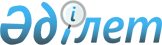 О некоторых вопросах Министерства финансов Республики КазахстанПостановление Правительства Республики Казахстан от 18 апреля 2019 года № 208.
      Примечание РЦПИ!
Порядок введения в действие см. п.5
      Правительство Республики Казахстан ПОСТАНОВЛЯЕТ:
      1. Реорганизовать государственные учреждения, находящиеся в ведении Комитета государственных доходов Министерства финансов Республики Казахстан, согласно приложению 1 к настоящему постановлению.
      2. Переименовать государственные учреждения, находящиеся в ведении ведомств Министерства финансов Республики Казахстан, согласно приложению 2 к настоящему постановлению.
      3. Внести в постановление Правительства Республики Казахстан от 24 апреля 2008 года № 387 "О некоторых вопросах Министерства финансов Республики Казахстан" (САПП Республики Казахстан, 2008 г., № 22, ст. 205) следующие изменения и дополнения:
      в Положении о Министерстве финансов Республики Казахстан, утвержденном указанным постановлением:
      пункт 14 изложить в следующей редакции:
      "14. Миссия Министерства финансов Республики Казахстан:
      руководство и межотраслевая координация в области бюджетного планирования, исполнения бюджета, ведения бухгалтерского учета и финансовой отчетности, бюджетного учета и бюджетной отчетности по исполнению республиканского бюджета и в пределах своей компетенции местных бюджетов, Национального фонда Республики Казахстан, в области государственных закупок, сфере управления республиканским имуществом, государственное регулирование в области реабилитации и банкротства (за исключением банков, страховых (перестраховочных) организаций и накопительных пенсионных фондов), противодействия легализации (отмыванию) доходов, полученных преступным путем, и финансированию терроризма, организации и проведения централизованных государственных закупок по товарам, работам, услугам, определяемым уполномоченным органом, а также участие в формировании и реализации налоговой политики и политики в области таможенного дела, а также по предупреждению, выявлению, пресечению, раскрытию и расследованию экономических и финансовых преступлений и правонарушений в пределах, предусмотренных законодательством.";
      в пункте 16:
      в функциях центрального аппарата:
      подпункт 62) изложить в следующей редакции:
      "62) определение перечней товаров, работ, услуг по которым государственные закупки осуществляются едиными организаторами государственных закупок;";
      дополнить подпунктами 358), 359), 360), 361), 362), 363) и 364) следующего содержания:
      "358) утверждение перечня товаров, работ, услуг, по которым разделение на лоты по их однородным видам и месту их поставки (выполнения, оказания) не требуется;
      359) утверждение перечня товаров, работ, услуг, по которым способ осуществления государственных закупок определяется уполномоченным органом;
      360) разработка и утверждение перечня отдельных товаров, работ, услуг, при государственных закупках которых к потенциальным поставщикам и поставщикам могут быть установлены дополнительные требования;
      361) обеспечение интеграции информационной системы государственных закупок с информационной системой Национальной палаты предпринимателей Республики Казахстан в целях формирования единой точки доступа к закупкам, проводимым в соответствии с законодательством Республики Казахстан;
      362) разработка и утверждение методических рекомендаций по вопросам государственных закупок, в том числе по согласованию с уполномоченными органами соответствующей отрасли;
      363) утверждение перечня товаров, работ, услуг, по которым государственные закупки осуществляются способом конкурса с использованием двухэтапных процедур;
      364) утверждение правил осуществления закупок товаров, работ, услуг национальными управляющими холдингами, национальными холдингами, национальными компаниями и организациями, пятьдесят и более процентов голосующих акций (долей участия в уставном капитале) которых прямо или косвенно принадлежат национальному управляющему холдингу, национальному холдингу, национальной компании.";
      в функциях ведомства:
      подпункты 204), 205) и 206) изложить в следующей редакции:
      "204) осуществление координации и проведение общереспубликанских, региональных оперативно-розыскных и профилактических мероприятий по вопросам своей компетенции, выработка оптимальных решений по использованию имеющихся сил и средств, оказание практической и методической помощи территориальным органам по финансовому мониторингу, обобщение и распространение положительного опыта работы;
      205) осуществление оперативно-розыскной деятельности, дознание и предварительное следствие, анализ практики оперативно-розыскной, административной, следственной деятельности и дознание органов по финансовому мониторингу, составление прогноза оперативной обстановки в республике, принятие мер оперативного реагирования по вопросам, требующим вмешательства органов по финансовому мониторингу;
      206) осуществление розыска лиц по уголовным делам и делам об административных правонарушениях, отнесенных к ведению органов законодательством Республики Казахстан, и ответчиков при отсутствии сведений об их месте пребывания по искам, предъявленным в интересах государства по постановлению суда;";
      подпункт 491) изложить в следующей редакции:
      "491) организация и проведение централизованных государственных закупок по перечню товаров, работ, услуг, определяемому уполномоченным органом;";
      дополнить подпунктом 498-1) следующего содержания: 
      "498-1) возбуждение и рассмотрение дел об административных правонарушениях в сфере закупок товаров, работ, услуг национальными управляющими холдингами, национальными холдингами, национальными компаниями и организациями, пятьдесят и более процентов голосующих акций (долей участия в уставном капитале) которых прямо или косвенно принадлежат национальному управляющему холдингу, национальному холдингу, национальной компании, и наложение административных взысканий в порядке, установленном Кодексом Республики Казахстан об административных правонарушениях;";
      в пункте 17:
      подпункт 29) изложить в следующей редакции:
      "29) создавать и использовать информационные системы, обеспечивающие решение возложенных законодательством Республики Казахстан задач, организовывать исследования в ходе предварительного следствия, дознания, производства по делам об административных правонарушениях в порядке, установленном законодательством Республики Казахстан;";
      в перечне территориальных органов, находящихся в ведении Министерства финансов Республики Казахстан и его ведомств:
      в перечне республиканских государственных учреждений – территориальных органов Комитета казначейства Министерства финансов Республики Казахстан:
      пункт 68 изложить в следующей редакции:
      "68. Управление казначейства города Алтай Департамента казначейства по Восточно-Казахстанской области Комитета казначейства Министерства финансов Республики Казахстан.";
      пункт 95 изложить в следующей редакции:
      "95. Управление казначейства района Бәйтерек Департамента казначейства по Западно-Казахстанской области Комитета казначейства Министерства финансов Республики Казахстан.";
      в перечне республиканских государственных учреждений Комитета государственных доходов Министерства финансов Республики Казахстан:
      в разделе 1 "Перечень государственных учреждений – территориальных органов Комитета государственных доходов Министерства финансов Республики Казахстан":
      пункт 22 изложить в следующей редакции:
      "22. Управление государственных доходов по району Астана города Актобе Департамента государственных доходов по Актюбинской области Комитета государственных доходов Министерства финансов Республики Казахстан.";
      дополнить пунктом 22-1 следующего содержания:
      "22-1. Управление государственных доходов по району Алматы города Актобе Департамента государственных доходов по Актюбинской области Комитета государственных доходов Министерства финансов Республики Казахстан.";
      пункт 71 изложить в следующей редакции:
      "71. Управление государственных доходов по району Бәйтерек Департамента государственных доходов по Западно-Казахстанской области Комитета государственных доходов Министерства финансов Республики Казахстан.";
      пункты 93 и 154 исключить;
      пункт 207 изложить в следующей редакции:
      "207. Управление государственных доходов по району Алтай – городу Алтай Департамента государственных доходов по Восточно-Казахстанской области Комитета государственных доходов Министерства финансов Республики Казахстан.";
      в разделе 2 "Перечень специализированных государственных учреждений":
      пункт 1 исключить;
      перечень государственных учреждений – территориальных органов Комитета по финансовому мониторингу Министерства финансов Республики Казахстан изложить в новой редакции согласно приложению 3 к настоящему постановлению.
      4. Министерству финансов Республики Казахстан принять меры, вытекающие из настоящего постановления, путем поэтапного прохождения процедур, предусмотренных гражданским законодательством Республики Казахстан.
      5. Настоящее постановление вводится в действие со дня его подписания, за исключением абзацев семнадцатого, двадцать пятого и двадцать шестого пункта 3, которые вводятся в действие с 1 января 2020 года. Перечень
реорганизуемых республиканских государственных учреждений,
находящихся в ведении Комитета государственных доходов Министерства
финансов Республики Казахстан
      1. Республиканское государственное учреждение "Управление государственных доходов по городу Актобе Департамента государственных доходов по Актюбинской области Комитета государственных доходов Министерства финансов Республики Казахстан" путем разделения на республиканское государственное учреждение "Управление государственных доходов по району Астана Департамента государственных доходов по Актюбинской области Комитета государственных доходов Министерства финансов Республики Казахстан" и республиканское государственное учреждение "Управление государственных доходов по району Алматы Департамента государственных доходов по Актюбинской области Комитета государственных доходов Министерства финансов Республики Казахстан".
      2. Республиканское государственное учреждение "Управление государственных доходов по району имени Казыбек би Департамента государственных доходов по Карагандинской области Комитета государственных доходов Министерства финансов Республики Казахстан" путем присоединения к нему республиканского государственного учреждения "Управление государственных доходов по городу Караганда Департамента государственных доходов по Карагандинской области Комитета государственных доходов Министерства финансов Республики Казахстан".
      3. Республиканское государственное учреждение "Управление государственных доходов "Оңтүстік" Департамента государственных доходов по городу Шымкент Комитета государственных доходов Министерства финансов Республики Казахстан" путем присоединения к нему республиканского государственного учреждения "Управление государственных доходов по городу Шымкент Департамента государственных доходов по городу Шымкент Комитета государственных доходов Министерства финансов Республики Казахстан". Перечень
переименовываемых республиканских государственных учреждений,
находящихся в ведении ведомств Министерства финансов Республики Казахстан
      1. По Комитету по финансовому мониторингу Министерства финансов Республики Казахстан:
      республиканское государственное учреждение "Кинологический центр" Комитета государственных доходов Министерства финансов Республики Казахстан переименовать в республиканское государственное учреждение "Кинологический центр Комитета по финансовому мониторингу Министерства финансов Республики Казахстан".
      2. По Комитету государственных доходов Министерства финансов Республики Казахстан:
      1) республиканское государственное учреждение "Управление государственных доходов по Зеленовскому району Департамента государственных доходов по Западно-Казахстанской области Комитета государственных доходов Министерства финансов Республики Казахстан" переименовать в республиканское государственное учреждение "Управление государственных доходов по району Бәйтерек Департамента государственных доходов по Западно-Казахстанской области Комитета государственных доходов Министерства финансов Республики Казахстан";
      2) республиканское государственное учреждение "Управление государственных доходов по Зыряновскому району – городу Зыряновску Департамента государственных доходов по Восточно-Казахстанской области Комитета государственных доходов Министерства финансов Республики Казахстан" переименовать в республиканское государственное учреждение "Управление государственных доходов по району Алтай - городу Алтай Департамента государственных доходов по Восточно-Казахстанской области Комитета государственных доходов Министерства финансов Республики Казахстан".
      3. По Комитету казначейства Министерства финансов Республики Казахстан:
      1) республиканское государственное учреждение "Зеленовское районное управление казначейства Департамента казначейства по Западно-Казахстанской области Комитета казначейства Министерства финансов Республики Казахстан" переименовать в республиканское государственное учреждение "Управление казначейства района Бәйтерек Департамента казначейства по Западно-Казахстанской области Комитета казначейства Министерства финансов Республики Казахстан";
      2) республиканское государственное учреждение "Зыряновское городское управление казначейства Департамента казначейства по Восточно-Казахстанской области Комитета казначейства Министерства финансов Республики Казахстан" переименовать в республиканское государственное учреждение "Управление казначейства города Алтай Департамента казначейства по Восточно-Казахстанской области Комитета казначейства Министерства финансов Республики Казахстан". Перечень
республиканских государственных учреждений Комитета по финансовому
мониторингу Министерства финансов Республики Казахстан
      1. Перечень государственных учреждений – территориальных органов
Комитета по финансовому мониторингу Министерства финансов
Республики Казахстан
      1. Департамент экономических расследований по Акмолинской области Комитета по финансовому мониторингу Министерства финансов Республики Казахстан.
      2. Департамент экономических расследований по Актюбинской области Комитета по финансовому мониторингу Министерства финансов Республики Казахстан.
      3. Департамент экономических расследований по Алматинской области Комитета по финансовому мониторингу Министерства финансов Республики Казахстан.
      4. Департамент экономических расследований по Атырауской области Комитета по финансовому мониторингу Министерства финансов Республики Казахстан.
      5. Департамент экономических расследований по Западно-Казахстанской области Комитета по финансовому мониторингу Министерства финансов Республики Казахстан.
      6. Департамент экономических расследований по Жамбылской области Комитета по финансовому мониторингу Министерства финансов Республики Казахстан.
      7. Департамент экономических расследований по Карагандинской области Комитета по финансовому мониторингу Министерства финансов Республики Казахстан.
      8. Департамент экономических расследований по Костанайской области Комитета по финансовому мониторингу Министерства финансов Республики Казахстан.
      9. Департамент экономических расследований по Кызылординской области Комитета по финансовому мониторингу Министерства финансов Республики Казахстан.
      10. Департамент экономических расследований по Мангистауской области Комитета по финансовому мониторингу Министерства финансов Республики Казахстан.
      11. Департамент экономических расследований по Туркестанской области Комитета по финансовому мониторингу Министерства финансов Республики Казахстан.
      12. Департамент экономических расследований по городу Шымкент Комитета по финансовому мониторингу Министерства финансов Республики Казахстан.
      13. Департамент экономических расследований по Павлодарской области Комитета по финансовому мониторингу Министерства финансов Республики Казахстан.
      14. Департамент экономических расследований по Северо-Казахстанской области Комитета по финансовому мониторингу Министерства финансов Республики Казахстан.
      15. Департамент экономических расследований по Восточно-Казахстанской области Комитета по финансовому мониторингу Министерства финансов Республики Казахстан.
      16. Департамент экономических расследований по городу Астане Комитета по финансовому мониторингу Министерства финансов Республики Казахстан.
      17. Департамент экономических расследований по городу Алматы Комитета по финансовому мониторингу Министерства финансов Республики Казахстан.
      2. Перечень специализированных государственных учреждений Комитета по
финансовому мониторингу Министерства финансов Республики Казахстан
      Кинологический центр Комитета по финансовому мониторингу Министерства финансов Республики Казахстан.
					© 2012. РГП на ПХВ «Институт законодательства и правовой информации Республики Казахстан» Министерства юстиции Республики Казахстан
				
      Премьер-Министр
Республики Казахстан 

А. Мамин
Приложение 1
к постановлению Правительства
Республики Казахстан
от 18 апреля 2019 года № 208Приложение 2
к постановлению Правительства
Республики Казахстан
от 18 апреля 2019 года № 208Приложение 3
к постановлению Правительства
Республики Казахстан
от 18 апреля 2019 года № 208